Рекомендации  психолога по  адаптации пятых классов.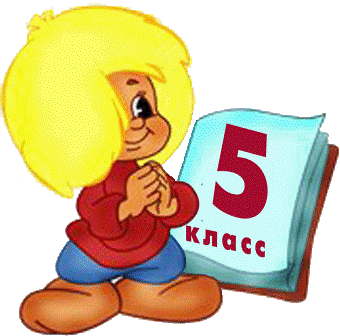 Для того чтобы помогать ребенку в период адаптации нам необходимо знать психофизиологические особенности данного возраста. В настоящее время переход из начальной школы в среднюю совпадает с концом детства — достаточно стабильным периодом развития.Переход из начальной школы в среднюю связан с возрастанием нагрузки на психику ученика.Психологические и психофизиологические исследования свидетельствуют, что в начале обучения в пятом классе школьники переживают период адаптации к новым условиям обучения, во многом сходный с тем, который был характерен для начала обучения в первом классе.Резкое изменение условий обучения, разнообразие и качественное усложнение требований, предъявляемых к школьнику разными учителями,— все это является довольно серьезным испытанием для психики школьника.Постепенно меняется ведущая деятельность. Главным становится общение, которому подростки посвящают большую часть своего свободного времени.Учеба постепенно отходит на второй план. Но на протяжении почти всего пятого класса интерес к учебе сохраняется почти у всех детей. Поэтому пятый класс – самый удачный возраст для обучения оптимальной стратегии обучения.Еще одна важная особенность детей этого возраста – изменение структуры внимания. У ребенка резко ухудшаются все свойства внимания, кроме переключения. Ребенок в этом возрасте не может долго сосредотачиваться на одном объекте, он должен часто менять деятельность.Подростки очень эмоциональны. Даже отношение к предметам носит чисто эмоциональный характер. Дети с удовольствием берутся за то, что их привлекает. Но, столкнувшись с первым трудностями, быстро охладевают. Родителям не стоит из-за этого расстраиваться: это возрастная особенность. Эмоциональность пятиклассника настолько высока, что даже положительные эмоции могут оказать отрицательное действие.Пятиклассники очень активны, они многое хотят сделать, но умеют еще мало. Чтобы не подавить их инициативу, нужно помогать им, поддерживать любые начинания.Особенности адаптации.В адаптационной период дети могут стать более тревожными, робкими или, напротив, "развязными”, чрезмерно шумными, суетливыми. У них может снизиться работоспособность, они могут стать забывчивыми, неорганизованными. Иногда нарушается сон, аппетит... Подобные функциональные отклонения в той или иной форме характерны примерно для 70–80% школьников.У большинства детей подобные отклонения носят единичный характер и исчезают, как правило, через 2–4 недели после начала учебы. Однако есть дети, у которых процесс адаптации затягивается на 2–3 месяца и даже больше.С адаптационным периодом часто связаны и заболевания детей. Подобныe заболевания носят психосоматический характер.В период адаптации важно обеспечить ребенку спокойную, щадящую обстановку, четкий режим, то есть сделать так, чтобы пятиклассник постоянно ощущал поддержку и помощь со стороны родителей.Что же может затруднить адаптацию детей к средней школе?Прежде всего это рассогласованность, даже противоречивость требований разных педагогов: в тетради по математике поля должны быть с двух сторон, в тетради по русскому языку — с одной, а по иностранному языку нужны три тетради, и каждая из них ведется по-разному; учительница истории требует, чтобы, отвечая урок, ученик придерживался сведений, изложенных в учебнике, а учительница литературы хвалит за собственное мнение и т.п. Такие "мелочи” нередко существенно затрудняют жизнь школьника.Важно обратить внимание родителей на позитивную сторону такого рассогласования. Школьник впервые оказывается в ситуации множественности требований и, если он научится учитывать эти требования, соотносить их, преодолевать связанные с этим трудности, то овладеет умением, необходимым для взрослой жизни.Поэтому надо, чтобы родители объяснили, с чем связаны эти различия, помогли подростку справиться с возникающими трудностями (составить расписание с указанием на требования, например: "история — составить план ответа по учебнику”, "иностранный язык — приносить с собой, помимо основной тетради, словарную тетрадь и тетрадь для записи устных тем” и т.п.).Трудности у пятиклассников может вызывать и необходимость на каждом уроке приспосабливаться к своеобразному темпу, особенностям речи, стилю преподавания каждого учителя.Трудности, возникающие у детей при переходе в средние классы, могут быть связаны также с определенной деиндивидуализацией, обезличиванием подхода педагога к школьнику. У некоторых пятиклассников возникает ощущение одиночества: никому из взрослых в школе они не нужны. Другие, наоборот, как бы "шалеют” от внезапной свободы — они бегают по школе, исследуя "тайные уголки”, иногда даже задирают ребят из старших классов.Отсюда повышенная зависимость определенной части детей от взрослых, "прилипчивость” к классному руководителю, плач, капризы, интерес к книгам и играм для маленьких детей. Необходимо показать родителям, что некоторое "обезличивание” подхода к школьнику — очень значимый момент для его развития, укрепления у него чувства взрослости. Важно только помочь ему освоить эту новую позицию.Помощь родителей на первых порах нередко нужна школьникам и в подготовке домашних заданий (даже если в начальной школе дети делали уроки самостоятельно), и в преодолении трудностей в учебе, которые нередко возникают на первых этапах обучения в средней школе.Следует обратить внимание родителей на то, что ухудшение успеваемости в значительной степени связано с особенностями адаптационного периода.Желание хорошо учиться, делать все так, чтобы взрослые были довольны ("не огорчались и не переживали”, "радовались”, "чтобы мама, когда посмотрит дневник, не наказывала и не плакала”), достаточно сильно у пятиклассников. Снижение интереса к учебе к концу занятий в начальных классах, "разочарование” в школе сменяются ожиданием перемен. Дети ждут, что им станет в школе интересно. Однако столкновение с учебными трудностями может быстро привести к ухудшению успеваемости и погасить это столь похвальное желание. Педагогам и родителям важно знать основные причины трудностeй, возникающих у пятиклассника в учении, и помогать ему их преодолевать.Причиной снижения успеваемости может быть слабая произвольность поведения и деятельности — нежелание, "невозможность”, по словам школьников, заставить себя постоянно заниматься. Хотя школьники-пятиклассники могут выполнять достаточно сложную деятельность, преодолевая значительные препятствия ради непосредственно привлекательной цели, они испытывают немалые затруднения в преодолении и внешних, и тем более внутренних препятствий в тех случаях, когда цель их не привлекает.В общении с пятиклассниками, при оказании им помощи в учебе важно использовать юмор. Юмор имеет очень большое значение для познавательного развития ребенка этого возраста. Дети очень любят шутить, рассказывать анекдоты, которые взрослым часто кажутся несмешными, глупыми и грубыми. Важно, чтобы взрослые понимали значение юмора для развития детей, были терпимы к детским шуткам и умели использовать юмор в своих целях.Как известно, многие достаточно сложные вещи запоминаются довольно легко (иногда на всю жизнь), если они представлены в шутливой форме: "Биссектриса — это такая крыса, которая бегает по углам и делит угол пополам”, "Медиана — это такая обезьяна, которая прыгает на сторону и делит ее поровну”, "Как однажды Жак-звонарь городской сломал фонарь” (расположение цветов радуги). Можно научить детей создавать подобные фразы, используя юмор для лучшего запоминания.Рекомендации для родителей.Воодушевите ребенка на рассказ о своих школьных делах. Не ограничивайте свой интерес обычным вопросом типа: «Как прошел твой день в школе?» Каждую неделю выбирайте время, свободное от домашних дел, и внимательно беседуйте с ребенком о школе. 
Запоминайте отдельные имена, события и детали, о которых ребенок сообщает вам, используйте их в дальнейшем для того, чтобы начинать подобные беседы о школе. Кроме того, обязательно спрашивайте вашего ребенка о его одноклассниках, делах в классе, школьных предметах, педагогах.Регулярно беседуйте с учителями вашего ребенка о его успеваемости, поведении и взаимоотношениях с другими детьми. Без колебаний побеседуйте с учителем, если вы чувствуете, что не знаете о школьной жизни вашего ребенка или о его проблемах, связанных со школой, или о взаимосвязи его школьных и домашних проблем. Даже если нет особенных поводов для беспокойства, консультируйтесь с учителем вашего ребенка не реже, чем раз в два месяца. 
Во время любой беседы с учителем выразите свое стремление сделать все возможное для того, чтобы улучшить школьную жизнь ребенка. Если между вами и учителем возникают серьезные разногласия, прилагайте все усилия, чтобы мирно разрешить их, даже если придется беседовать для этого с директором школы. Иначе вы можете случайно поставить ребенка в неловкое положение выбора между преданностью вам и уважением к своему учителю.Не связывайте оценки за успеваемость ребенка со своей системой наказаний и поощрений. Ваш ребенок должен расценивать свою хорошую успеваемость как награду, а неуспеваемость — как наказание. Если у ребенка учеба идет хорошо, проявляйте чаще свою радость, можно даже устраивать небольшие праздники по этому поводу. Но выражайте свою озабоченность, если у ребенка не все хорошо в школе, и, если необходимо, настаивайте на более внимательном выполнении им домашних и классных заданий. Постарайтесь, насколько возможно, не устанавливать наказаний и поощрений: например, ты на полчаса больше можешь посмотреть телевизор за хорошие отметки, а на полчаса меньше — за плохие. Такие правила сами по себе могут привести к эмоциональным проблемам.Знайте программу и особенности школы, где учится ваш ребенок. Вам необходимо знать, какова школьная жизнь вашего ребенка, и быть уверенным, что он получает хорошее образование в хороших условиях. Посещайте все мероприятия и встречи, организуемые родительским комитетом и педагогическим коллективом. Используйте любые возможности, чтобы узнать, как ваш ребенок учится и как его учат. Следует также иметь информацию о квалификации учителя, дисциплинарных правилах, установленных в школе и классе, различных возможностях обучения, предоставляемых школой вашему ребенку.Помогайте ребенку выполнять домашние задания, но не делайте их сами. Установите вместе с ребенком специальное время, когда нужно выполнять домашние задания, полученные в школе, и следите за выполнением этих установок. Это поможет вам сформировать хорошие привычки к обучению. Продемонстрируйте свой интерес к этим заданиям и убедитесь, что у ребенка есть все необходимое для их выполнения наилучшим образом. Однако если ребенок обращается к вам с вопросами, связанными с домашними заданиями, помогите ему найти ответы самостоятельно, а не подсказывайте их.Помогите ребенку почувствовать интерес к тому, что преподают в школе. Выясните, что вообще интересует вашего ребенка, а затем установите связь между его интересами и предметами, изучаемыми в школе. Например, любовь ребенка к фильмам можно превратить в стремление читать книги, подарив книгу, по которой поставлен понравившийся фильм. Или любовь ребенка к играм можно превратить в стремление узнавать что-нибудь новое. 
Ищите любые возможности, чтобы ребенок мог применить свои знания, полученные в школе, в домашней деятельности. Например, поручите ему рассчитать необходимое количество продуктов для приготовления пищи или необходимое количество краски, чтобы покрасить определенную поверхность.Особенные усилия прилагайте для того, чтобы поддерживать спокойную и стабильную атмосферу в доме, когда в школьной жизни ребенка происходят изменения. Такие события, как первые несколько месяцев в школе, начало и окончание каждого учебного года, переход из начальной школы в среднюю и старшую, могут привести к стрессу ребенка школьного возраста. При любой возможности пытайтесь избежать больших изменений или нарушений в домашней атмосфере в течение этих событий. Спокойствие домашней жизни вашего ребенка поможет ему более эффективно решать проблемы в школе.